How to install the NAPLAN  browserClick HERE to get to Go website and click on the “Software Installs and Help Documents” icon..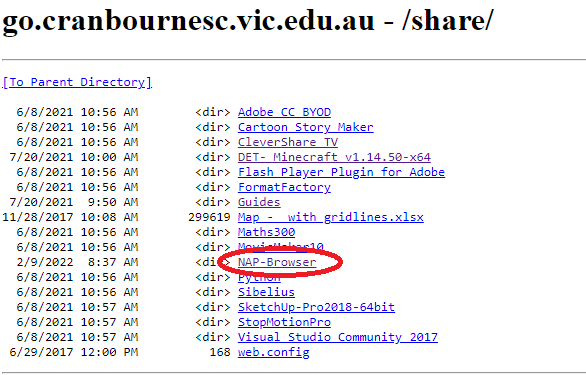 1 – Select the installer which matches the operating system you have.  The Windows one is the most common or MAC version for Apple computers.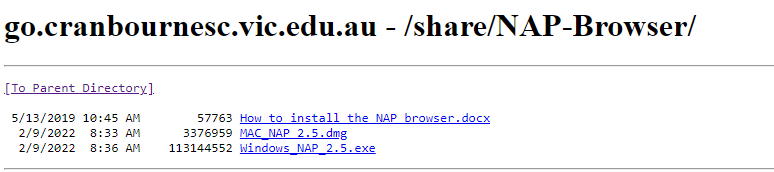 2 – Click the ‘accept’ check box and then the install button.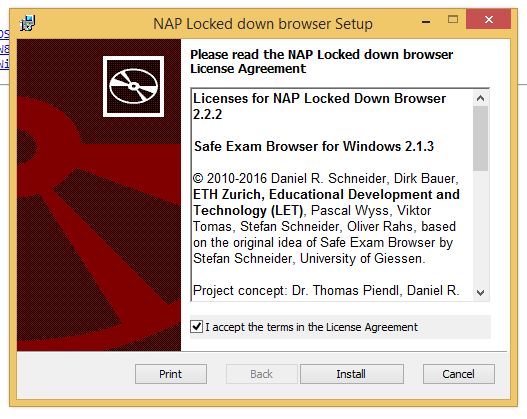 Ready to go……